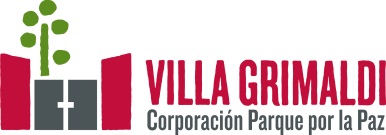 ESCUELA DE VERANO EN PARQUE POR LA PAZ VILLA GRIMALDIFicha de inscripción y autorización de apoderadosMarque con un “x” las fechas y talleres en las que participará su hija/oNombre niña o niñoEdad (6 a 10 años)RUTDirecciónNombre apoderada/oRUT apoderada/oTeléfono de contactoTaller de Circo del Mundolunes 6 enerolunes 13 enerolunes 20 enerolunes 27 eneroTaller de Juegos, rondas y danzas folckoricasmartes 7 eneromartes 14 eneromartes 21 eneromartes 28 eneroTaller de Yoga y Teatromiércoles 8 eneromiércoles 15 eneromiércoles 22 eneromiércoles 29 eneroTaller de Creación LudicaJueves 9 eneroJueves 16 eneroJueves 23 eneroJueves 30 eneroTaller de Música y Fabricación de Instrumentos Viernes 10 eneroViernes 17 eneroViernes 24 eneroViernes 31 eneroTaller de Pedagogía de la Memoria- “El  Tren de la Memoria”Lunes 6 enero- 10 a 11.30Martes 7 enero- 10 a 11.30Miércoles 8 enero – 10 a 11.30Jueves 9 enero- 10 a 11.30Viernes 10 enero 10 a 11.30Persona que retira al niño o niñaPersona que retira al niño o niñaPersona que retira al niño o niñaIndicar si la niña o niño requiere algún cuidado especial.Indicar si la niña o niño requiere algún cuidado especial.Indicar si la niña o niño requiere algún cuidado especial.En caso de emergencia llamar aEn caso de emergencia llamar aEn caso de emergencia llamar a